TC.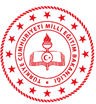 MİLLÎ EĞİTİM BAKANLIĞIİşyeri Sağlık ve Güvenlik BirimiŞEHİT MUZAFFER ERDÖNMEZ İLKOKULUOKULDA SAĞLIKLI BESLENİYORUM PROGRAMI YILLIK PLANI Kurum/Birim Kodu: 24301423HAZIRLAYANEBRU ASLAN3-D SINIF ÖĞRETMENİTARIK ŞAKIRMÜDÜRONAYYAPILACAK ÇALIŞMALARYAPILACAK ÇALIŞMALARYAPILACAK ÇALIŞMALARYAPILACAK ÇALIŞMALAROCAKŞUBATMARTNİSANMAYISHAZİRANTEMMUZAĞUSTOSEYLÜLEKİMKASIMARALIKS.NOAMAÇLARHEDEFETKİNLİKOCAKŞUBATMARTNİSANMAYISHAZİRANTEMMUZAĞUSTOSEYLÜLEKİMKASIMARALIK1 Aile ve çocuk eğitimleri ile sağlıklı nesillerin yetişmesine katkı sağlamak için; Okulumda sağlıklı besleniyorum” ile öğrencilerin, sağlıklı beslenme ve hareketli yaşam koşullarına teşvik edilmesi, “Meyveleri Tüket, Hastalığı Terk et” sloganıyla “Meyve Günü” yapılması. 2 Çocuk ve ailesini sağlıklı beslenme konusunda bilinçlendirilm Okulumuzda sağlıklı beslenme  konusunda duyarlılığın arttırılması ‘Süt İç, Sağlıklı Kal’ sloganıyla ‘Süt Günü’ yapılması 3 . Çocuklarda şişmanlığın (obezitenin) önlenmesi, Okulumuzda  obezitenin önlenmesi konusunda duyarlılığın arttırılması Ocak ayı sebze ve meyvesinin tanıtılması. (Ispanak ve Portakal) 4 Çocukların sağlıklı okul dönemi geçirmesini sağlamak, Okulumuzda sağlıklı beslenme ve obezitenin önlenmesi konularında duyarlılığın arttırılması, Sağlıklı Beslenme, Hareketli Yaşam ve Temizlik konularında Sağlık Bakanlığı’nın ve Yeşilay’ın hazırlamış olduğu eğitici film, çizgi film ve şarkıların çok amaçlı salonumuzdaki bilgisayara aktarılarak okul bünyesinde tüm sınıflarda izletilmesinin sağlanması.  5 Sağlık risklerini azaltma ve sağlıklı nesiller yetiştirmek için gerekli beslenme eğitimi hizmetini sağlamak Sağlıklı beslenme bilincini arttırmak. ‘ Dünya Obezite Günü’ nün okul bünyesinde etkin bir şekilde kutlanması ve yapılan çalışmaların okul, sınıf panolarında sergilenmesi. ‘Ben Yemek Seçmem, Abur Cubur Yemem’ sloganıyla öğrencilerin Görsel Sanatlar Dersinde “Abur Cubura Son” konulu afişler hazırlaması ve hazırlanan afişlerin panolarda sergilenmesi 6 Temizlik ve hijyene önem veren bireyler yetiştirmek Temizlik ve hijyen kurallarına azami seviyede dikkat edilmesi. Sağlıklı Beslenme, Hareketli Yaşam ve Temizlik konularında Sağlık Bakanlığı’nın ve Yeşilay’ın hazırlamış olduğu eğitici film, çizgi film ve şarkıların çok amaçlı salonumuzdaki bilgisayara aktarılarak okul bünyesinde tüm sınıflarda izletilmesinin sağlanması. 7 Okul sağlığı için tüm çalışanları bilgilendirilmek . Okul sağlığının daha iyi düzeylere çıkarılması için çalışmalar yapılması Okul bünyesinde sağlıklı beslenme kapsamında “Yoğurt Mayalıyoruz ve Yiyoruz” etkinliğinin yapılması 8 Sağlıklı beslenme ve hareketli yaşamın önemini bilen bireyler yetiştirmek .  Sağlıklı beslenme ve hareketli yaşam için yapılan iyi uygulamaların desteklenmesi, Beden Eğitimi ve Oyun derslerinde öğrencilere yaş özellikleri ve hava şartları dikkate alınarak egzersizler yaptırılması ve Geleneksel Çocuk Oyunları’nın (Sek Sek, Yedi Kiremit, İstop, Mendil Kapmaca, Yakan Top, Körebe vb.) oynatılması. 9 Sağlık ve temizlik konularının önemini kavrarlar Temizlik ve hijyen  kurallarına azami seviyede dikkat edilmesi. “Sağlıklı Beslenme ve Hareketli Yaşam” konulu şiir yarışmasının yapılması. Eserlerin panolarda sergilenmesi 